PRIJAVNICA Območna fotografska razstava 2017Razstava nagrajenih fotografij bo v Fotogaleriji Fotografskega društva Jesenice, projekcija sprejetih del pa v Gledališču Toneta Čufarja Jesenice. Avtor se s pošiljanjem strinja tudi z izdelavo fotografij na papir v primeru izbora za nagrade 							Podpis avtorja: ________________________Prosimo za čitljive in natančne podatke!Nepopolnih in prepozno poslanih prijavnic ne bomo upoštevali.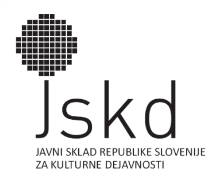 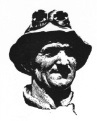 Fotografsko društvo Jeseniceavtor(ime in priimek)PUSTI PRAZNO - IZPOLNI ORGANIZATORPUSTI PRAZNO - IZPOLNI ORGANIZATORPUSTI PRAZNO - IZPOLNI ORGANIZATORNaslovulica, pošta, krajPUSTI PRAZNO - IZPOLNI ORGANIZATORPUSTI PRAZNO - IZPOLNI ORGANIZATORPUSTI PRAZNO - IZPOLNI ORGANIZATORdruštvo ali klub, šola, samostojni avtor PUSTI PRAZNO - IZPOLNI ORGANIZATORPUSTI PRAZNO - IZPOLNI ORGANIZATORPUSTI PRAZNO - IZPOLNI ORGANIZATORšolar ali dijakDA        NEPUSTI PRAZNO - IZPOLNI ORGANIZATORPUSTI PRAZNO - IZPOLNI ORGANIZATORPUSTI PRAZNO - IZPOLNI ORGANIZATORfotografski nazivPUSTI PRAZNO - IZPOLNI ORGANIZATORPUSTI PRAZNO - IZPOLNI ORGANIZATORPUSTI PRAZNO - IZPOLNI ORGANIZATORe-poštaPUSTI PRAZNO - IZPOLNI ORGANIZATORPUSTI PRAZNO - IZPOLNI ORGANIZATORPUSTI PRAZNO - IZPOLNI ORGANIZATORleto rojstvaPUSTI PRAZNO - IZPOLNI ORGANIZATORPUSTI PRAZNO - IZPOLNI ORGANIZATORPUSTI PRAZNO - IZPOLNI ORGANIZATORtelefon, GSMPUSTI PRAZNO - IZPOLNI ORGANIZATORPUSTI PRAZNO - IZPOLNI ORGANIZATORPUSTI PRAZNO - IZPOLNI ORGANIZATORTema A PROSTATema A PROSTATema A PROSTATema A PROSTATema A PROSTAzaporedna št. fotografijenaslov fotografijesprejetonagrajenozap. št. avt.zap.št. fotogr.1.2.3.4.5.6.Tema B ŠPORTTema B ŠPORTTema B ŠPORTTema B ŠPORTTema B ŠPORTzaporedna št. fotografijenaslov fotografijesprejetonagrajenozap. št. avt.zap.št. fotogr.1.2.3.4.5.6.